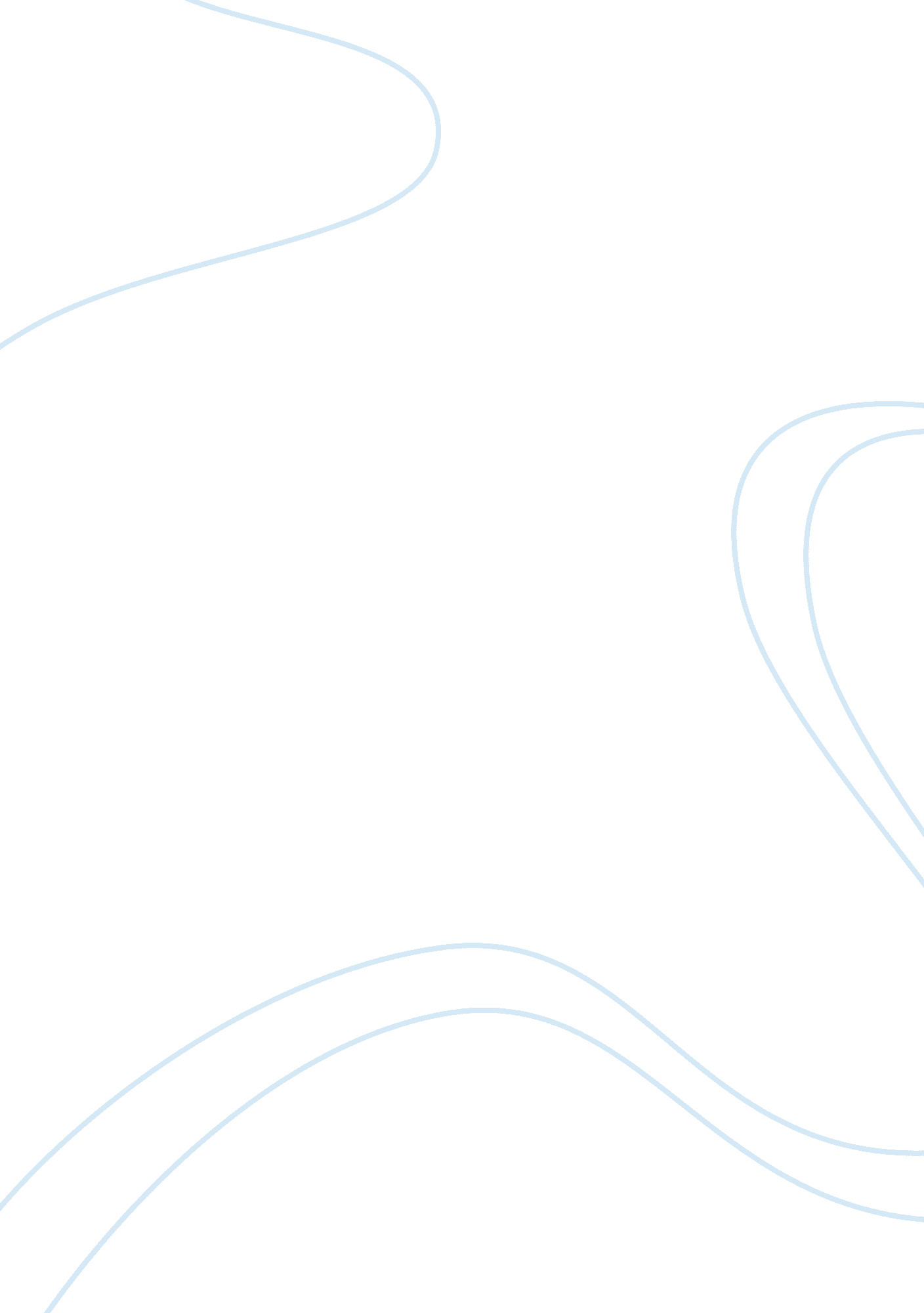 School shooting: causes and solution essay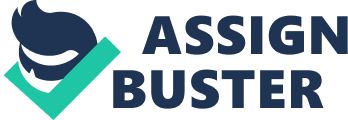 School violence is said to be a continuously occurring problem that happens in different degrees all throughout the world. However, school shootings as a form of violence were consistently reported because such extreme incidents do not only affect the families of the victims but also put into question the credibility of the school and the society to prevent this form of violence. Furthermore, these incidents raised the questions of why these form of violence is perpetrated by students, and what motivates them to carry out this activity (Freydis, 2008). Based from the reports that were presented from the past records of school shootings, the most common motivation of the students who perpetrated the crime was revenge. Evidences pointed out that majority of the school shootings were done by the students who viewed the society as something that denied them the chance of personal recognition. Another reason that was stressed is the fact that most of the perpetrators were from struggling families that are not too sympathetic or have even inflicted abuse among the criminals. Once these students go to school, they suffer alienation and are often bullied by their classmates because of their limitations. Moreover, various dictates from teachers add up to the feeling that they cannot escape abuse which eventually augments the person’s feeling of low self-worth. Because of these series of events, they often realize that the authority that they are looking up to did not do anything to prevent the exploitation that they are experiencing. For these reasons, they feel trapped and they see school shooting as a way to resolve the endless abuse that was inflicted towards them (Freydis, 2008). Although several rules were implemented in order to prevent these incidents, the said efforts delivered minimal results. It is important to note that school shooting could occur anytime, and one of the most important things to do in order to prevent such occurrence is to recognize the risk factors that may lead to student violence. Schools should implement programs that teachers and students alike would be educated about the risk factors leading to violence. As such, there should be programs that should teach students and teachers about self-defense that would later on help them to have the proper mind frame in case a violent attack will occur. Another preventive solution that could be done is to strengthen the school securities wherein school authorities should be given enough time to inspect each student whenever he or she enters the school premises. It was reported that most of the school shootings took place because of the lack of preparedness of the security to inspect incoming students or the lack of security personnel as well as the absence of life-saving utilities inside the school (Freydis, 2008). Apparently, school shooting is a major concern not only inside the school grounds but also within the whole society. There are various reasons why these incidents occur, but these should be attributed most especially to the inability of the people to be sensitive towards the feelings of others. Moreover, there are myriads of ways in order to prevent the occurrence of such activities. However, the lack of education of people to point out the risks factors often results in the outbreaks that often lead to death. Although there is a steady decline in the number of school shootings, preventive measures that were stated above should be taken into consideration in order to avoid another unwanted incident. Likewise, there should be an earlier identification of the problem in order to secure the lives of people within the school premises. 